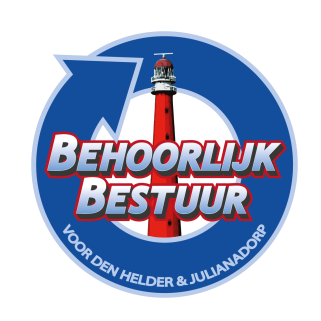 Amendement De raad van de gemeente Den Helder in vergadering bijeen op 17 april 2023,gelezen het voorstel van het college van burgemeester en wethouders tot het vaststellen van de startnotitie Flexibel wonen en huisvesting arbeidsmigranten op De Dogger, kenmerk 2023-009058;besluit:het ontwerpbesluit aan te vullen met het volgende:, met dien verstande datI	de tekst halverwege op bladzijde 4 onder het kopje Huisvesting buitenlandse werknemers, wordt geschrapt;II	Het gedeelte van het tabel op bladzijde 5 dat gaat over ‘Huisvesting arbeidsmigranten’ wordt geschrapt.Namens de fractie vanBehoorlijk Bestuur voor Den Helder & JulianadorpS. HamerslagToelichting.Hieronder de tekst waar het om gaatHuisvesting Buitenlandse werknemersContextBuitenlandse werknemers zijn belangrijk voor de economie van de Kop van Noord-Holland. In dekomende jaren is voor minimaal 3.000 buitenlandse werknemers extra huisvesting nodig in de Kop. Uit regionaal onderzoek is gebleken dan Den Helder structureel 700 plekken voor buitenlandsewerknemers nodig heeft. Hiervan werkt ongeveer 81% in Den Helder of in de Kop. Op dit momentheeft Den Helder ongeveer 350 plekken. Er moeten dus nog minimaal 350 plekken bij komen. Ook inde andere Kop-gemeenten speelt dezelfde problematiek. De provincie Noord-Holland werkt dan ooksamen met de gemeenten Den Helder, Hollands Kroon en Schagen in het voorzien van dezehuisvesting. Daartoe is door Sweco een locatieonderzoek uitgevoerd naar geschikte locaties voormiddelgrote, permanente locaties (vanaf minimaal 100 plekken).
Uit het rapport van Sweco zijn voor onze gemeente twee zoekgebieden als kansrijk beoordeeld. Dat de noordrand van Julianadorp en de locatie op De Dogger. Dit past ook binnen de kaders zoals door u vastgelegd in het Beleid huisvesting tijdelijke werknemers Den Helder 2019.
In de samenwerkingsovereenkomst Wonen met de provincie (december 2021) is afgesproken dat:De gemeente Den Helder werkt de locatie De Dogger met voorrang uit. De locatie wordt zelfstandiguitgewerkt maar volgens de principes en het kwaliteitsniveau van het Sweco rapport en het tedoorlopen proces. De provincie ondersteunt dit. Julianadorp loopt mee in de zoeklocaties insamenwerking met Sweco. Deze locaties zijn vastgesteld door gemeente en provincie in hetlocatieonderzoek huisvesting buitenlandse werknemers. Op basis van het resultaat wordt deplanologische procedure voor deze locatie gestart voor een aantal logiesplekken dat recht doet aanhet totaal van 300-600 te realiseren logiesplekken. Gemeente Den Helder richt zich op het realiserenvan tenminste 300 logiesplekken, wat in de praktijk bijvoorbeeld vertaald kan worden naar tenminste75 wooneenheden. Hierbij wordt uiteraard rekening gehouden met de exploitatiemogelijkheden en hetbenodigde participatietraject.
De locatie op De Dogger wordt met voorrang uitgewerkt. Gezien de ligging is zoals gezegd een hogebeeldkwaliteit gewenst. Dat kan het beste worden bereikt door een permanente huisvesting voorarbeidsmigranten te realiseren met een exploitatieperiode van tenminste 40 jaar.
Daarnaast blijft ook de zoeklocatie in Julianadorp in beeld en staan we open voor initiatieven vanuit demarkt om bestaande panden te transformeren.Procesvoorstel Samen met de eigenaar/ontwikkelaar van de noordelijke kavel in het zoekgebiedverkennen of deze in afstemming met de gemeente huisvesting voor arbeidsmigranten wilrealiseren. Indien eigenaar wil ontwikkelen overeenkomst sluiten en een participatietraject opstartenmet omgeving. Indien de eigenaar zelf niet wil ontwikkelen in afstemming met de eigenaar een uitvraag inde markt zetten voor de ontwikkeling van huisvesting en met de winnende partij eenovereenkomst sluiten en daarna participatie met de omgeving opstarten.Integrale planning opgave arbeidsmigranten op De DoggerOnderwerp Wanneer WatIn de Excel
2e rij, kolom 1 en 2  volledig te schrappenMotivatie vinden wij in het volgende; dat dit deel in de startnotitie nog niet voldoende in commissie verband bediscussieert is en de keuze om de gemeenteraad en raadscommissie achteraf te informeren, wat ons betreft niet de juiste procedure route is.
De startnotitie is verder te concreet en heeft in deze vorm meer weg van een visiedocument. Daarnaast heeft het college en coalitie o.a. bij hun aanstelling, met betrekking tot overeenstemming c.q. samenwerking met oppositie, burgers en participanten zich meerdere keren uit gelaten en toezeggingen gedaan.